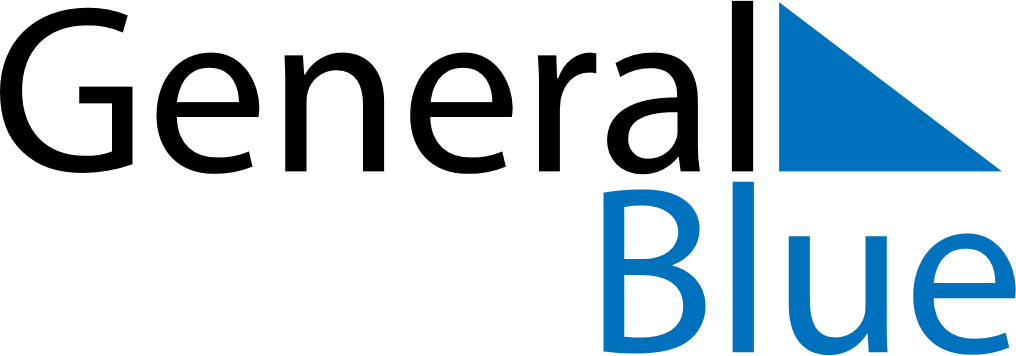 December 2028December 2028December 2028KenyaKenyaSUNMONTUEWEDTHUFRISAT12345678910111213141516Jamhuri Day1718192021222324252627282930Christmas DayBoxing Day31